«Конфликтам скажем «Нет!»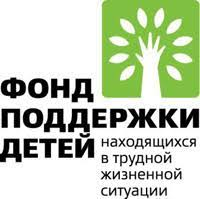 В рамках реализации Комплекса мер Ставропольского края, направленного на оказание помощи детям, пострадавшим от жестокого обращения, обеспечение безопасности детей «Ценю жизнь», на 2022 - 2023 годы, при финансировании Фонда поддержки детей, находящихся в трудной жизненной ситуации, на базе Ставропольского центра социальной помощи семье и детям, работает Служба восстановительной медиации «Без конфликта». Педагогами-психологами учреждения регулярно проводится просветительская работа как с клиентами, так и со специалистами учреждения, направленная на разъяснение преимуществ медиативного подхода при разрешении и предотвращении конфликтов в семьях.30.09.2022 г. педагогом-психологом отделения помощи женщинам и несовершеннолетним Давыдовой Татьяной Алексндровной был организован и проведен тренинг «Вне конфликта» со специалистами учреждения, целью которого являлось изучение техник медиации. На тренинге рассматривалось понятие конфликта, изучались типы конфликтных ситуаций и пути выхода из них, основные варианты предупреждения и урегулирования конфликтов.По итогам тренинга специалисты овладели основными приемами общения в конфликте, что способствует эффективному проведению восстановительных программ в семьях по урегулированию конфликтных ситуаций, а также созданию условий для формирования у сторон конфликта навыков ведения конструктивного диалога в партнерском взаимодействии.Используемый специалистами учреждения медиативный подход в разрешении конфликтных ситуаций в семьях способствует гармонизации семейных отношений, формированию благополучной и безопасной среды для полноценного развития и социализации несовершеннолетних, в том числе при возникновении трудных жизненных ситуаций, включая вступление их в конфликт с законом. Полученные навыки специалисты будут использовать в рамках работы службы. Служба «Без конфликта» ждет семьи, в которых имеется неразрешенной конфликт, для участия в программе восстановительной медиации с участием квалифицированных специалистов.Телефон: (8652) 28-02-95Адрес: г. Ставрополь, ул. Мира, 278 г